Country: Turkey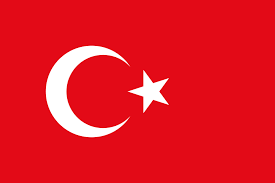 Committee: UNEPAgenda Topic: The new phase in combating climate change.Climate change and the effects on human life and the health of the ecosystem is of the utmost importance to Turkey. We have pledged to reduce greenhouse gas (GHG) emissions by 21 percent by 2030 by implementing an action plan with nine major points. Our first positive action was  to form a special team to examine the standards the European Union use to combat climate change. We are located in the Mediterranean basin and are consequently and adversely affected by climate change.The most important step to address the impact of global warming caused by human activities on climate change was the conclusion of the United Nations Framework Convention on Climate Change (UNFCCC) Turkey has been party to the convention since 1994. In addition, Turkey signed the Paris Agreement on 22 April 2016 and the Intended Nationally Determined Contribution (INDC) to the agreement was submitted to UNFCCC on the 30 September 2015. We have declared our intention to achieve up to a 21% reduction in greenhouse gas emissions from the business as usual level by 2030.Moreover, Turkey has fulfilled its obligation under the UNFCCC and submitted its Fourth Biennial Report on the 1 January 2020. We take our responsibilities and commitments to work together with the global community to reduce GHG emissions and work towards a cleaner and safer future. Turkey has shown that it attaches the highest importance to combating climate change. We have actively contributed to the efforts both nationally and internationally using our own means. Our actions confirm that we are determined to combat all climate-related challenges within the framework of the principle of common but differentiated responsibilities and capabilities as indicated in both UNFCCC and the Paris Agreement. It is our opinion that all member states must work together to solve the problem of climate change and that we have a duty of care to our citizens, and indeed, all global citizens to take immediate and concise actions to maket he world a cleaner place for future generations.